♪1月リズムキック予定♪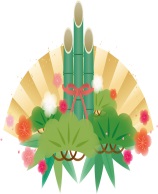 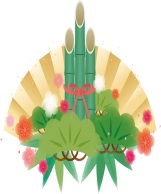 ・1/9（水）　11：00～　45分・1/10（木）　20：15～　45分・1/19（土）　14：00～　45分・1/24（木）　20：15～　45分・1/31（木）　20：15～　45分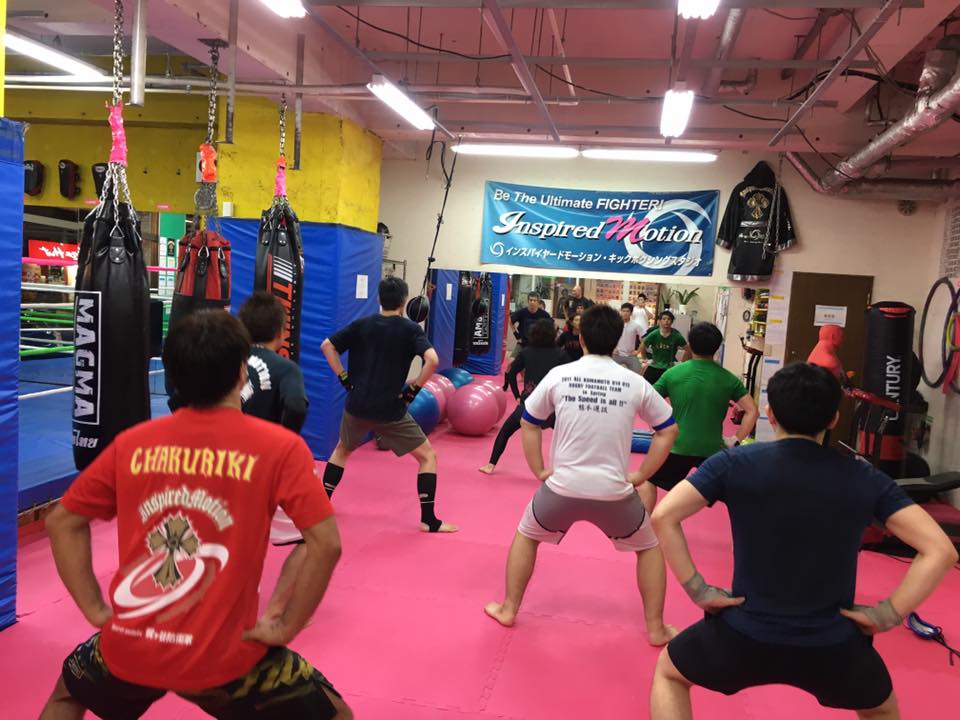 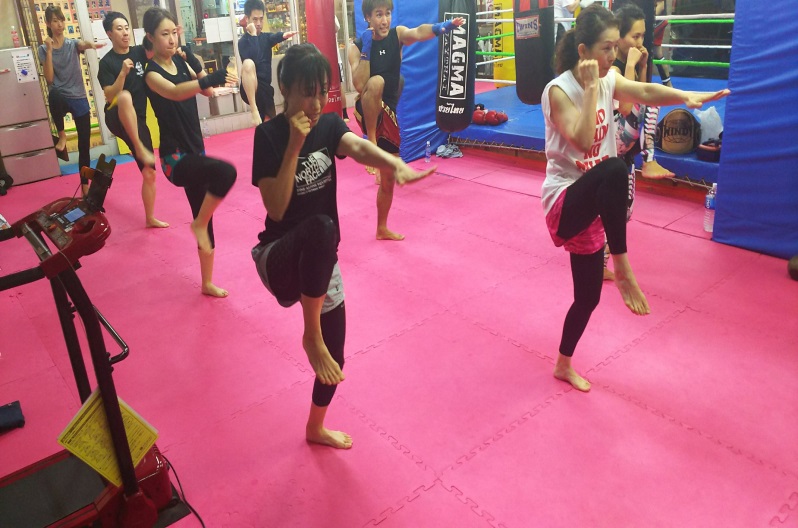 楽しく音楽に合わせてｷｯｸｻｲｽﾞ♪有酸素運動で身体を燃やせ♪※レッスン中は、リング内以外は使用出来なくなります。ご了承下さい。　　　　　　　　　　　インスパイヤードモーション